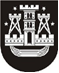 KLAIPĖDOS MIESTO SAVIVALDYBĖS TARYBASPRENDIMASDĖL KLAIPĖDOS MIESTO SAVIVALDYBĖS TARYBOS, KOLEGIJOS IR KOMITETŲ POSĖDŽIŲ TRANSLIAVIMO KLAIPĖDOS MIESTO SAVIVALDYBĖS INTERNETO SVETAINĖJE TVARKOS APRAŠO PATVIRTINIMO2021 m. vasario 26 d. Nr. T2-61KlaipėdaVadovaudamasi Lietuvos Respublikos vietos savivaldos įstatymo 13 straipsnio 11 dalimi ir Klaipėdos miesto savivaldybės tarybos veiklos reglamento, patvirtinto Klaipėdos miesto savivaldybės tarybos 2016 m. birželio 23 d. sprendimu Nr. T2-184 „Dėl Klaipėdos miesto savivaldybės tarybos veiklos reglamento patvirtinimo“, 60 punktu, Klaipėdos miesto savivaldybės taryba nusprendžia:1. Patvirtinti Klaipėdos miesto savivaldybės tarybos, kolegijos ir komitetų posėdžių transliavimo Klaipėdos miesto savivaldybės interneto svetainėje tvarkos aprašą (pridedama).2. Skelbti sprendimą Teisės aktų registre ir Klaipėdos miesto savivaldybės interneto svetainėje.Savivaldybės meras Vytautas Grubliauskas